
MEETING OF STATES PARTIES
Twenty-seventh meeting
New York
4 September 2008ELECTION, IN ACCORDANCE WITH ARTICLES 28 TO 32 OF THE INTERNATIONAL COVENANT ON CIVIL AND POLITICAL RIGHTS,
OF NINE MEMBERS OF THE HUMAN RIGHTS COMMITTEE TO REPLACE THOSE WHOSE TERMS ARE DUE TO EXPIRE ON
                                        31 DECEMBER 2006Note by the Secretary-General1.	In accordance with articles 30, paragraph 4, and 32 of the International Covenant 
on Civil and Political Rights, the twenty-seventh meeting of States parties to the 
Covenant will be convened by the Secretary-General at United Nations Headquarters on Thursday, 4 September 2008.2.	The curricula vitae of 13 candidates received by 14 May 2008 are reproduced in document CCPR/SP/71.3.	Attached to the present document is the curriculum vitae of the candidate proposed by Senegal after 14 May 2008.AnnexCURRICULUM VITAE*Surname and first name:	BOUSSO El Hadj Lamine MoctarDate and place of birth: 	20 March 1951, Thiès (Senegal)Working language(s):		FrenchCurrent position/functionJudge of Courts and TribunalsAdvocate-general at the Court of Cassation of SenegalMain professional activities1978-1992:		Deputy Public Prosecutor at the district courts in Kaolack, Diourbel
and Dakar.1992-1997:		Judge of the Criminal Division of the Dakar Court of Appeal.1997-2006: 		Advocate-general at the Dakar Court of Appeal, with responsibility for the Saint-Louis Assize Court.From March 2006:	Advocate-general at the Court of Cassation of Senegal.EducationMaster’s degree in private law, University of DakarNational School of Administration (Ecole nationale d’administration) of Senegal (judiciary section)Other main activities in the field relevant to the mandate of the treaty body concernedVice-President of the National Human Rights Organization of Senegal since 1992, responsible for international relationsMember of the committee responsible for reform of the Senegalese Criminal Code and Code of Criminal ProcedureVice-President of the Senegalese Criminal Law AssociationMember of the drafting committee on reform of the Senegalese Code of Criminal Procedure, to align it with the Rome StatuteMost recent publications in the field“L’État de droit au Sénégal” in Revue de l’Association sénégalaise de droit pénal“L’Assistance de la victime dans le procès pénal” (ibid.)“Situation de l’exécution des peines au Sénégal”“Protection de l’enfance délinquante”, talk given at the Judicial Training Centre of Senegal-----UNITED
NATIONSCCPR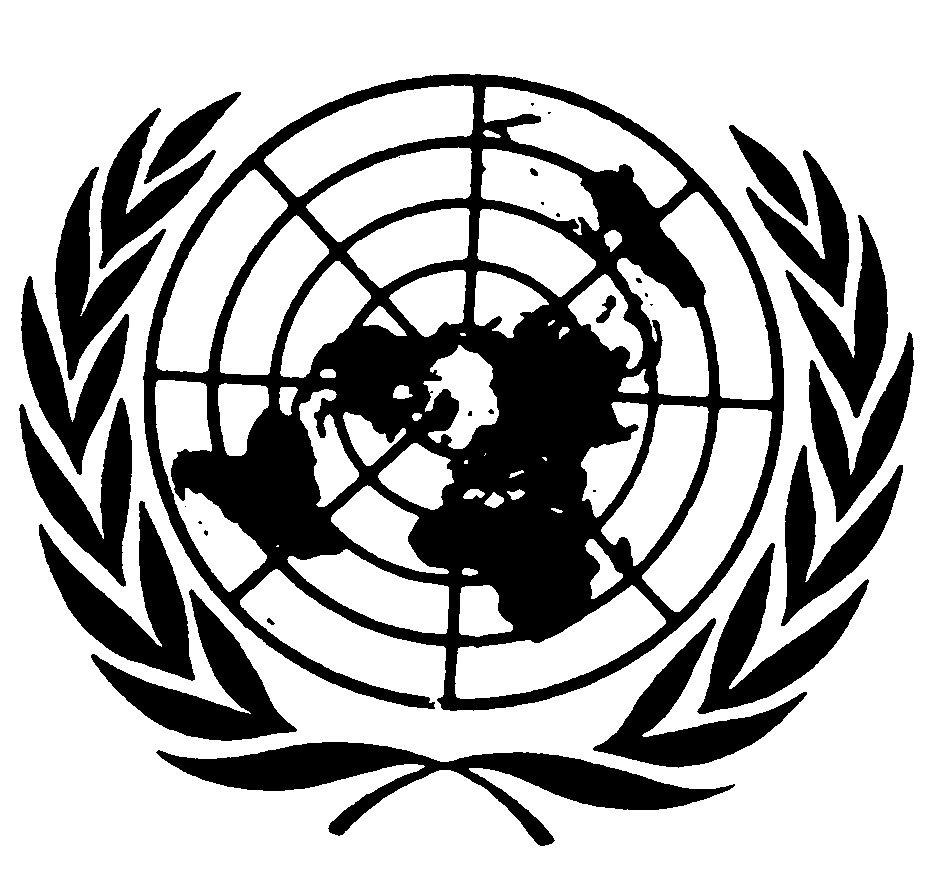 International covenant
on civil and
political rightsDistr.ENGLISH
Original:  